School of Pharmacy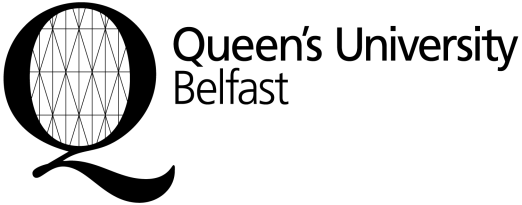 Work Experience Application FormPLEASE PRINT CLEARLYName: ______________________________________________________________________________Telephone No:________________________ Email Address:__________________________________School: _____________________________________________________________________________Tick preferred session for your work experience: 	23-25 January 2017			6-8 February 2017	      	13-15 February 2017	6-8 March 2017Are you interested in: 	Pharmacy (MPharm)									BSc in Pharmaceutical Sciences / Pharmaceutical BiotechnologyPlease return the completed form by email to:      n.magill@qub.ac.ukor by post to:Nicola MagillSchool of PharmacyQueen’s University Belfast97 Lisburn RoadBelfast, BT9 7BLDeadline for receipt of applications is: Monday 14th November 2016